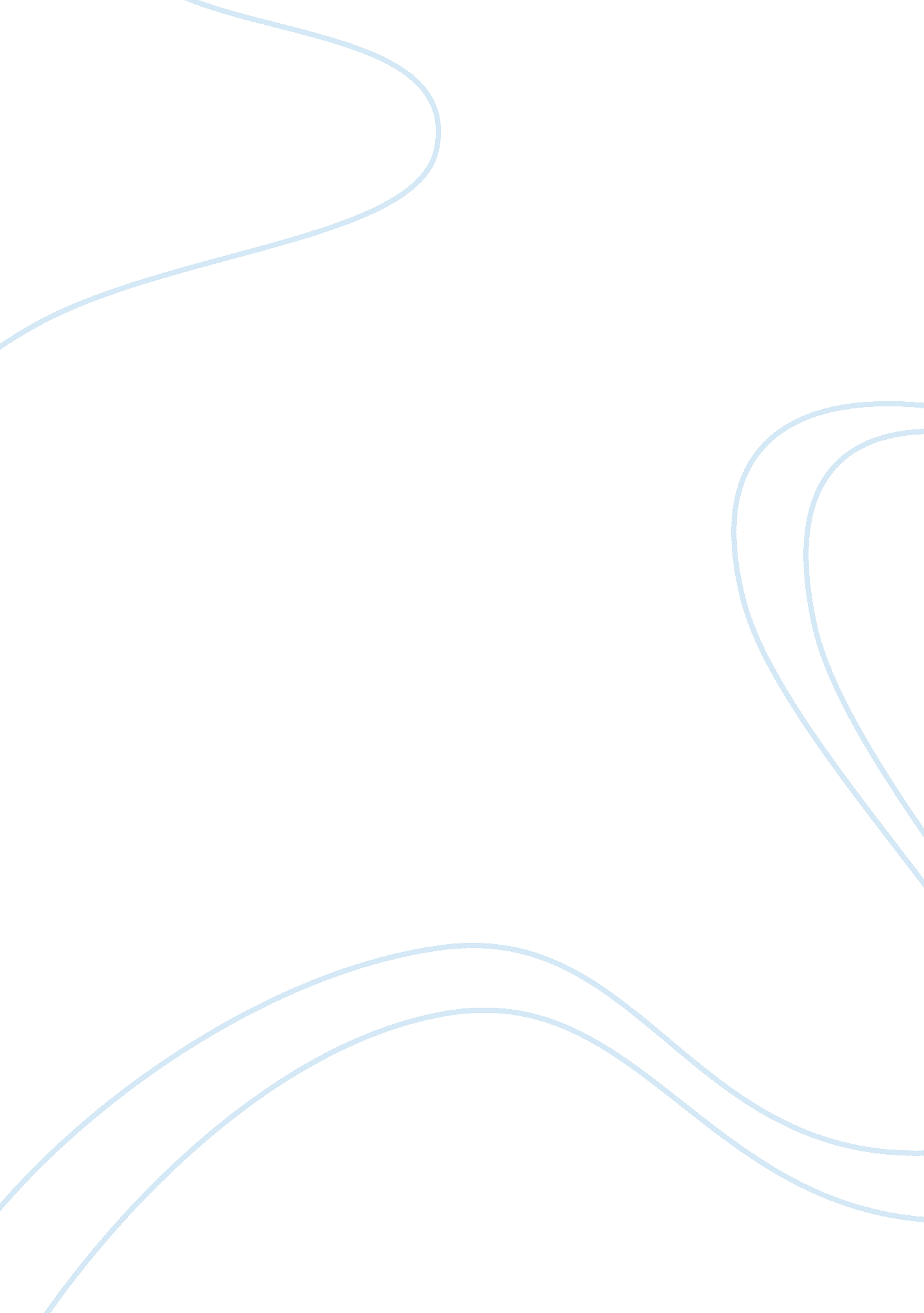 Sediment dynamics on mixed beachesBusiness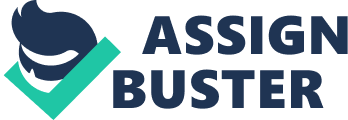 The diagram in the paper helped further illustrate the physical process. Subtitles throughout the paper were also helpful in focusing the readers' attention. 
However, Figure 1 " Sediment Transport of Mixed Sediments" could have been better formatted into the paper. The paragraph surrounding that diagram looks a little sloppy; it should perhaps have been on the left side. But that does not at all weaken the context of your paper. The paper had a good format and was very well written; there were a few times when the sentences were a bit long and confusing. (i. e. from Permeability: " A study by Mason et al. (1997) of the correlation of the relative size of the fine sand fraction and reduction of permeability of a mixed beach showed that a medium sand content of 20% reduced the permeability of the shingle by 65% by filling the voids between the coarser particles.") 
Assessor Name: Sehar Jamil 
What made up for that was the attractive, yet informative, diagram of the Coastal Evolution Model. The information, abstract, conclusion, and references were all very well maintained. 